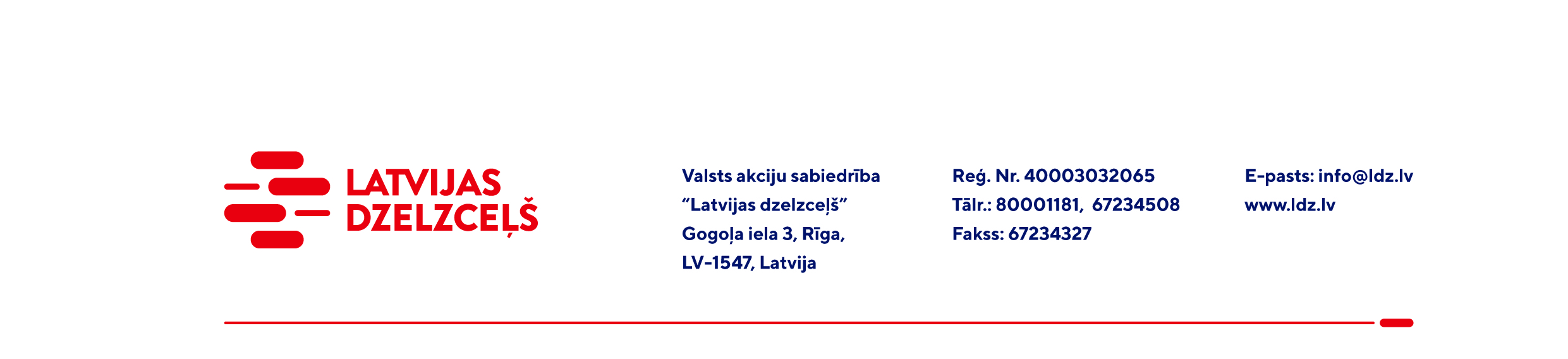 UZAICINĀJUMs komercpiedāvājuma iesniegšanaiValsts akciju sabiedrības “Latvijas dzelzceļš” Elektrotehniskā pārvalde organizē tirgus izpēti “Elektroenerģijas skaitītāju piegāde”(turpmāk – tirgus izpēte) saskaņā ar zemāk pievienoto sarakstu, tādēļ aicinām Jūs, ieinteresētības gadījumā, iesniegt savu komercpiedāvājumu:*Piegādes vieta:Piedāvājumu var iesniegt gan par visu tirgus izpētes priekšmetu kopumā, gan par atsevišķām tā pozīcijām. Lūdzu norādīt, ja komercpiedāvājums ir spēkā piedāvātajām tirgus izpētes pozīcijām kopumā, pretējā gadījumā Pasūtītājs patur tiesības tirgus izpētes rezultātā veikt darījumu par atsevišķām tirgus izpētes pozīcijām.Preces piegādes termiņš: 4 (četri) mēneši no līguma noslēgšanas dienas.Samaksas nosacījumi: apmaksa tiek veikta 30 kalendāra dienu laikā no rēķina saņemšanas dienas.Piedāvājuma (preču pozīciju) cenā jābūt iekļautiem visiem izdevumiem, atlaidēm, transportēšanas, pārkraušanas un administratīvām izmaksām, t.sk. nodokļiem (izņemot PVN), saskaņā ar Latvijas Republikas tiesību aktiem, apdrošināšanas maksai, u.c.Lūdzam Jūs līdz 2023.gada 12.aprīlim atsūtīt komercpiedāvājumu ar paraksttiesīgās personas parakstu uz VAS “Latvijas dzelzceļš” elektroniskā pasta adresi: ep@ldz.lv.Šīs tirgus izpētes mērķis ir informācijas iegūšana nepieciešamās preces iegādes iespēju apzināšanai un nerada VAS “Latvijas dzelzceļš” pienākumu veikt darījumu par tirgus izpētē noteikto priekšmetu.Uzaicinājumā minētos personas datus to saņēmējs drīkst apstrādāt tikai saskaņā ar Fizisko personu datu apstrādes likuma prasībām.N. P. K.Preces nosaukums un tehniskais raksturojumsPreces nosaukums un tehniskais raksturojumsMērvienībaDaudzums piegādes vietās*Daudzums piegādes vietās*Daudzums piegādes vietās*Daudzums piegādes vietās*Vienības cenaVienības cenaSummaN. P. K.Preces nosaukums un tehniskais raksturojumsPreces nosaukums un tehniskais raksturojumsMērvienībaEPR-1EPR-2EPR-3Kopā(EUR bez PVN)*(EUR bez PVN)*(EUR bez PVN)*1Vienfāzes elektroeneģijas skaitītājs (B klase, 230V,50HZ, t°C -40° līdz 70°, 5-60A, vientarifu (bet ar iespēju pārslēgties daudztarifu režīmā), ar bateriju, iebūvētu pulksteni, plombējamiem spaiļu un IP pārvienotāju vāciņiem, ar programmnodrošinājumu un tarifu  pārprogrammēšanas tiesībām)1, 2Vienfāzes elektroeneģijas skaitītājs (B klase, 230V,50HZ, t°C -40° līdz 70°, 5-60A, vientarifu (bet ar iespēju pārslēgties daudztarifu režīmā), ar bateriju, iebūvētu pulksteni, plombējamiem spaiļu un IP pārvienotāju vāciņiem, ar programmnodrošinājumu un tarifu  pārprogrammēšanas tiesībām)1, 2gab.10401201702Trīsfāžu elektroeneģijas skaitītājs (B klase, 3x230 (400)V, 50HZ, t°C -40° līdz 70°, 0,025-5A, vientarifu (bet ar iespēju pārslēgties daudztarifu režīmā), plombējamiem spaiļu un IP pārvienotāju vāciņiem, ar programmnodrošinājumu un tarifu pārprogrammēšanas tiesībām)1, 2Trīsfāžu elektroeneģijas skaitītājs (B klase, 3x230 (400)V, 50HZ, t°C -40° līdz 70°, 0,025-5A, vientarifu (bet ar iespēju pārslēgties daudztarifu režīmā), plombējamiem spaiļu un IP pārvienotāju vāciņiem, ar programmnodrošinājumu un tarifu pārprogrammēšanas tiesībām)1, 2gab.553Trīsfāžu elektroeneģijas skaitītājs (B klase, 3x230 (400)V, 50HZ, t°C -40° līdz 70°, 5-100A, vientarifu (bet ar iespēju pārslēgties daudztarifu režīmā), plombējamiem spaiļu un IP pārvienotāju vāciņiem, ar programmnodrošinājumu un tarifu pārprogrammēšanas tiesībām)1, 2Trīsfāžu elektroeneģijas skaitītājs (B klase, 3x230 (400)V, 50HZ, t°C -40° līdz 70°, 5-100A, vientarifu (bet ar iespēju pārslēgties daudztarifu režīmā), plombējamiem spaiļu un IP pārvienotāju vāciņiem, ar programmnodrošinājumu un tarifu pārprogrammēšanas tiesībām)1, 2gab.210124Trīsfāžu elektroeneģijas skaitītājs (B klase, 3x23(400)V, 50Hz, t°C -40° līdz 70°, līdz 120A, vientarifu, ar bateriju, iebūvētu pulksteni, plombējamiem spaiļu un IP pārvienotāju vāciņiem, ar programmnodrošinājumu un tarifu pārprogrammēšanas tiesībām)1, 2Trīsfāžu elektroeneģijas skaitītājs (B klase, 3x23(400)V, 50Hz, t°C -40° līdz 70°, līdz 120A, vientarifu, ar bateriju, iebūvētu pulksteni, plombējamiem spaiļu un IP pārvienotāju vāciņiem, ar programmnodrošinājumu un tarifu pārprogrammēšanas tiesībām)1, 2gab.665Trīsfāžu elektroenerģijas skaitītājs 1-6A (klase C, 3x230/400V, 50Hz,  t˚C -40˚ līdz 70˚ un ar bateriju, +A, -A aktīvas un +R, -R reaktīvas enerģija skaitļu; ar strāvas, sprieguma koeficienta pārprogrammēšanas; daudztarifu ar iebūvētu pulksteni, ar plombējamiem spaiļu un IP pārvienotāju vāciņiem, ar tarifu  (T1,T2,T3 un T4) programmēšanas tiesībām, ar programmnodrošinājumu (ar pirmreizējo verifikāciju)1, 2Trīsfāžu elektroenerģijas skaitītājs 1-6A (klase C, 3x230/400V, 50Hz,  t˚C -40˚ līdz 70˚ un ar bateriju, +A, -A aktīvas un +R, -R reaktīvas enerģija skaitļu; ar strāvas, sprieguma koeficienta pārprogrammēšanas; daudztarifu ar iebūvētu pulksteni, ar plombējamiem spaiļu un IP pārvienotāju vāciņiem, ar tarifu  (T1,T2,T3 un T4) programmēšanas tiesībām, ar programmnodrošinājumu (ar pirmreizējo verifikāciju)1, 2gab.226Trīsfāžu elektroenerģijas skaitītājs (klase C,  (3x57,7/100 (5A)), 50Hz,  t˚C -40˚ līdz 70˚ un ar bateriju, +A, -A aktīvas un +R, -R reaktīvas enerģija skaitļu; ar strāvas, sprieguma koeficienta pārprogrammēšanas; daudztarifu ar iebūvētu pulksteni, ar plombējamiem spaiļu un IP komutācijas vāciņiem, ar tarifu  (T1,T2,T3 un T4) programmēšanas tiesībām, ar programmnodrošinājumu (ar pirmreizējo verifikāciju)1, 2Trīsfāžu elektroenerģijas skaitītājs (klase C,  (3x57,7/100 (5A)), 50Hz,  t˚C -40˚ līdz 70˚ un ar bateriju, +A, -A aktīvas un +R, -R reaktīvas enerģija skaitļu; ar strāvas, sprieguma koeficienta pārprogrammēšanas; daudztarifu ar iebūvētu pulksteni, ar plombējamiem spaiļu un IP komutācijas vāciņiem, ar tarifu  (T1,T2,T3 un T4) programmēšanas tiesībām, ar programmnodrošinājumu (ar pirmreizējo verifikāciju)1, 2gab.60607Trīsfāžu elektroenerģijas skaitītājs, uzstādāms uz DIN sliedes (B klase, 0,25*5(100)A, 3*230/400V, 50Hz)1, 2Trīsfāžu elektroenerģijas skaitītājs, uzstādāms uz DIN sliedes (B klase, 0,25*5(100)A, 3*230/400V, 50Hz)1, 2gab.5411208Vienfāzes elektroenerģijas skaitītājs 1F 1x5(60A) ar LCD tipa displeju, uzstādāms uz DIN sliedes (klase B, 230V, 50Hz,  t˚C -25˚ līdz 55˚, 0,25-5A, I max. 100A, vientarifu, ar pirmreizējo verifikāciju) 1Vienfāzes elektroenerģijas skaitītājs 1F 1x5(60A) ar LCD tipa displeju, uzstādāms uz DIN sliedes (klase B, 230V, 50Hz,  t˚C -25˚ līdz 55˚, 0,25-5A, I max. 100A, vientarifu, ar pirmreizējo verifikāciju) 1gab.510159Trīsfāžu elektroeneģijas skaitītājs G3B.147/ 230.F47.B2.P4.C270.A3.L1 (transf. connection, A-, A+, R-,R+, CL, RS485, 3 tariffs, 3 phase, 3x57.7/100..230/400V, 5(10)A) 1, 2Trīsfāžu elektroeneģijas skaitītājs G3B.147/ 230.F47.B2.P4.C270.A3.L1 (transf. connection, A-, A+, R-,R+, CL, RS485, 3 tariffs, 3 phase, 3x57.7/100..230/400V, 5(10)A) 1, 2gab.6610Elektroenerģijas skaitītājs GAMA 300 G3B.546.240.F47.B2.P4.C341.A3.L1 3x127/230 1, 2Elektroenerģijas skaitītājs GAMA 300 G3B.546.240.F47.B2.P4.C341.A3.L1 3x127/230 1, 2gab.4411Elektroenerģijas skaitītājs GAMA 300 G3A.546.210.F34.B2.P2.C241 3x57,7/100 1, 2Elektroenerģijas skaitītājs GAMA 300 G3A.546.210.F34.B2.P2.C241 3x57,7/100 1, 2gab.11KOPĀ:KOPĀ:KOPĀ:KOPĀ:KOPĀ:KOPĀ:KOPĀ:KOPĀ:KOPĀ:KOPĀ:OBLIGĀTĀS PRASĪBAS:OBLIGĀTĀS PRASĪBAS:OBLIGĀTĀS PRASĪBAS:OBLIGĀTĀS PRASĪBAS:OBLIGĀTĀS PRASĪBAS:OBLIGĀTĀS PRASĪBAS:OBLIGĀTĀS PRASĪBAS:OBLIGĀTĀS PRASĪBAS:OBLIGĀTĀS PRASĪBAS:OBLIGĀTĀS PRASĪBAS:OBLIGĀTĀS PRASĪBAS:Skatīt obligātās prasības attiecināmību katrai pozīcijai:  1, 2 vai 1Skatīt obligātās prasības attiecināmību katrai pozīcijai:  1, 2 vai 11. Precei ir uzlikta nacionālā pirmreizējā vai Eiropas Ekonomiskās kopienas pirmreizējās verificēšanas atzīme, CE marķējums atbilstoši Ministru kabineta 2016.gada 12.aprīļa noteikumiem Nr.212 “Mērīšanas līdzekļu metroloģiskās prasības un to metroloģiskās kontroles kārtība”;1. Precei ir uzlikta nacionālā pirmreizējā vai Eiropas Ekonomiskās kopienas pirmreizējās verificēšanas atzīme, CE marķējums atbilstoši Ministru kabineta 2016.gada 12.aprīļa noteikumiem Nr.212 “Mērīšanas līdzekļu metroloģiskās prasības un to metroloģiskās kontroles kārtība”;1. Precei ir uzlikta nacionālā pirmreizējā vai Eiropas Ekonomiskās kopienas pirmreizējās verificēšanas atzīme, CE marķējums atbilstoši Ministru kabineta 2016.gada 12.aprīļa noteikumiem Nr.212 “Mērīšanas līdzekļu metroloģiskās prasības un to metroloģiskās kontroles kārtība”;1. Precei ir uzlikta nacionālā pirmreizējā vai Eiropas Ekonomiskās kopienas pirmreizējās verificēšanas atzīme, CE marķējums atbilstoši Ministru kabineta 2016.gada 12.aprīļa noteikumiem Nr.212 “Mērīšanas līdzekļu metroloģiskās prasības un to metroloģiskās kontroles kārtība”;1. Precei ir uzlikta nacionālā pirmreizējā vai Eiropas Ekonomiskās kopienas pirmreizējās verificēšanas atzīme, CE marķējums atbilstoši Ministru kabineta 2016.gada 12.aprīļa noteikumiem Nr.212 “Mērīšanas līdzekļu metroloģiskās prasības un to metroloģiskās kontroles kārtība”;1. Precei ir uzlikta nacionālā pirmreizējā vai Eiropas Ekonomiskās kopienas pirmreizējās verificēšanas atzīme, CE marķējums atbilstoši Ministru kabineta 2016.gada 12.aprīļa noteikumiem Nr.212 “Mērīšanas līdzekļu metroloģiskās prasības un to metroloģiskās kontroles kārtība”;1. Precei ir uzlikta nacionālā pirmreizējā vai Eiropas Ekonomiskās kopienas pirmreizējās verificēšanas atzīme, CE marķējums atbilstoši Ministru kabineta 2016.gada 12.aprīļa noteikumiem Nr.212 “Mērīšanas līdzekļu metroloģiskās prasības un to metroloģiskās kontroles kārtība”;1. Precei ir uzlikta nacionālā pirmreizējā vai Eiropas Ekonomiskās kopienas pirmreizējās verificēšanas atzīme, CE marķējums atbilstoši Ministru kabineta 2016.gada 12.aprīļa noteikumiem Nr.212 “Mērīšanas līdzekļu metroloģiskās prasības un to metroloģiskās kontroles kārtība”;1. Precei ir uzlikta nacionālā pirmreizējā vai Eiropas Ekonomiskās kopienas pirmreizējās verificēšanas atzīme, CE marķējums atbilstoši Ministru kabineta 2016.gada 12.aprīļa noteikumiem Nr.212 “Mērīšanas līdzekļu metroloģiskās prasības un to metroloģiskās kontroles kārtība”;Skatīt obligātās prasības attiecināmību katrai pozīcijai:  1, 2 vai 1Skatīt obligātās prasības attiecināmību katrai pozīcijai:  1, 2 vai 12. Skaitītāja korpusam jābūt marķētam ar “Latvijas dzelzceļš” logo: un jābūt atzīmei “VAS “Latvijas dzelzceļš” īpašums”.2. Skaitītāja korpusam jābūt marķētam ar “Latvijas dzelzceļš” logo: un jābūt atzīmei “VAS “Latvijas dzelzceļš” īpašums”.2. Skaitītāja korpusam jābūt marķētam ar “Latvijas dzelzceļš” logo: un jābūt atzīmei “VAS “Latvijas dzelzceļš” īpašums”.2. Skaitītāja korpusam jābūt marķētam ar “Latvijas dzelzceļš” logo: un jābūt atzīmei “VAS “Latvijas dzelzceļš” īpašums”.2. Skaitītāja korpusam jābūt marķētam ar “Latvijas dzelzceļš” logo: un jābūt atzīmei “VAS “Latvijas dzelzceļš” īpašums”.2. Skaitītāja korpusam jābūt marķētam ar “Latvijas dzelzceļš” logo: un jābūt atzīmei “VAS “Latvijas dzelzceļš” īpašums”.2. Skaitītāja korpusam jābūt marķētam ar “Latvijas dzelzceļš” logo: un jābūt atzīmei “VAS “Latvijas dzelzceļš” īpašums”.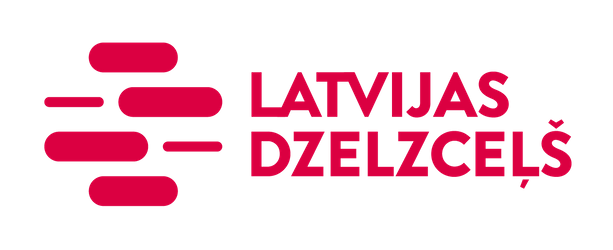 EPR-1:Elektrotehniskās pārvaldes Rīgas reģionālais centrs Krūzes iela 47a, Rīgā;EPR-2:Elektrotehniskās pārvaldes Daugavpils reģionālais centrs, 1.Pasažieru ielā 12, Daugavpilī;EPR-3:Elektrotehniskās pārvaldes Jelgavas reģionālais centrs, Prohorova iela 12b, Jelgavā.